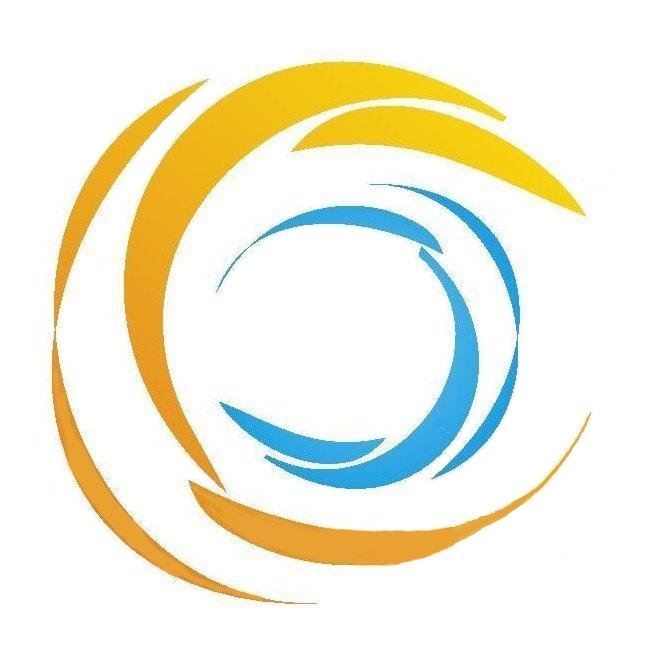 ИЗВЕЩЕНИЕО проведении открытого запроса предложений на право заключения договора поставки дизельного топлива в количестве 154 762 л для нужд филиала ОАО «АТЭК» «Гулькевичские тепловые сети»Заказчик, являющийся организатором открытого запроса предложений, ОАО «АТЭК» [Юридический адрес: 350000, Российская Федерация, г. Краснодар, ул. Длинная, 120; Фактический адрес: 350000, Российская Федерация, г. Краснодар, ул. Селезнева, 199] (далее Заказчик), настоящим объявляет о проведении процедуры открытого запроса предложений на право заключения договора поставки дизельного топлива в количестве 154 762л для нужд филиала ОАО «АТЭК» «Гулькевичские тепловые сети»Предмет открытого запроса предложений: поставка дизельного топлива в количестве 154 762 лОснование закупки: Служебная записка №11 от 11.08.2014г.Дата и время начала подачи заявок (время местное): с 09-00 12.08.2014 года.Конкурсная документация предоставляется на бумажном носителе. Заявки на участие в конкурсе составляются на русском языке и направляются  по адресу: 350058, РФ, г. Краснодар, ул. Селезнева, 199, ОАО «АТЭК», отдел закупок в запечатанном конверте с указанием наименования организации, контактной информацией и наименованием открытого запроса предложений.Дата и время окончания подачи заявок (время местное): до 09-00 19.08.2014 года.  Срок рассмотрения заявок: в 15-00  19.08.2014 года. Подробное описание поставки материалов и условий договора, содержится в документации по открытому запросу предложений (Приложение №1, №2, № 3, № 4, спецификация), которую можно скачать на официальном сайте ОАО «АТЭК» www.oao-atek.ru., www.zakupki.gov.ru.Характеристики, количество и объем поставки материалов:  В соответствии с техническим заданием (Приложение №1).Начальная (максимальная) цена договора: 4 302 383,60 (четыре миллиона триста две тысячи триста восемьдесят три рубля 60 копеек) в том числе НДС (18%).Цена договора, предложенная участниками размещения заказа не должна превышать начальную (максимальную) цену и остается фиксированной на протяжении всего срока выполнения договора.  Срок и условия оплаты: Оплата в течение 20 (двадцати) рабочих дней с момента поставки партии товара на склад Покупателя. Место поставки материала: Гулькевичский район, с.Отрадно-Ольгинское, ул.Красная, д.40А (котельная№27),Гулькевичский район, п.Красносельский, ул.Строителей,53 (котельная №23),Гулькевичский район, с.Новомехайловское, ул.Мозгового, 29 (котельная 26).Срок выполнения поставки материалов: октябрь 2014г. - апрель 2015г. по заявкам покупателя.Источник финансирования заказа: Собственные средства.Сведения о включенных (не включенных) в цену поставки материалов, в том числе расходов налогов, сборов и других обязательных платежей: Начальная (максимальная) цена Договора включает в себя налог на добавленную стоимость, сборов и других обязательных платежей, расходов по доставке материалов в адрес покупателя,  командировочные расходы, оплату труда.Требования к участнику открытого запроса предложений:- Участник должен быть плательщиком НДС, иметь право в соответствии с законодательством  РФ осуществлять предпринимательскую  деятельность, указанную в извещении о запросе предложений. При осуществлении экономической деятельности ОАО «АТЭК» применяет общую систему налогообложения. Участникам открытого запроса предложений, работающим с применением упрощенной системы налогообложения, необходимо к заявленной цене прибавлять сумму НДС согласно ставке;- Должен предоставить Паспорт качества и Сертификат соответствия на товар (действующие на момент изготовления и поставки продукции);- Не быть включенным в Реестр недобросовестных поставщиков, который ведется в соответствии с Федеральным законом от 18.07.2011 № 223-ФЗ «О закупках товаров, работ, услуг отдельными видами юридических лиц» либо в Реестр недобросовестных поставщиков, который ведется в соответствии с Федеральным законом от 21.07.2005 «О размещении заказов на поставки товаров, выполнение работ, оказание услуг для государственных и муниципальных нужд»;- Не должен находиться в процессе ликвидации, отсутствие решения арбитражного суда о признании Участника запроса предложений банкротом и об открытии конкурсного производства, на имущество Участника, в части существенной для исполнения договора, не должен быть наложен арест, экономическая деятельность Участника не должна быть приостановлена.              Участник не должен быть аффилированным лицом Заказчика, Организатора торгов, а также их сотрудников и аффилированных лиц.              Отказ от проведения запроса предложений: Организатор имеет право отказаться от всех полученных предложений (заявок) по любой причине или прекратить процедуру запроса предложений  в любой момент, не неся при этом никакой ответственности перед Участниками. Запрос предложений не является  извещением о проведении конкурса и не налагает на Заказчика обязанности по заключению договора с участником. Заказчик по итогам рассмотрения имеет право не определять победителя.Дополнительную информацию по оформлению заявки можно получить у специалиста по закупкам – Евтушенко Елены Алексеевны (тел:8(861)299-10-10 доб.(222), Shestopalovaea@krteplo.ru. Разъяснения по технической документации можно получить у инженера ПТО Журавлева Виктора Николаевича 8(918)46-73-642 в рабочее время с 8-00 до 17-00.По итогам рассмотрения запроса предложений, оформляется протокол, который подписывается всеми присутствующими на заседании членами комиссии. Протокол размещается Заказчиком, в срок не более трех дней, на официальном сайте ОАО «АТЭК» www.oao-atek.ru и www.zakupki.gov.ru., а  победителю направляется его копия.Победителем признается участник, предложивший наименьшую цену и наилучшие условия поставки материалов и подавший заявку в полном соответствии с требованием заказчика, согласным на все условия согласно техническому заданию.В случае если победитель в проведении запроса предложений признан уклонившимся от заключения договора (спецификации), Заказчик вправе заключить договор (спецификацию) с другим участником тендера, предложение о цене договора (спецификации) которого содержит лучшее условие по цене договора (спецификации), следующее после предложенного победителем в проведении тендера условия.  При этом заключение договора (спецификации)  для указанного участника тендера является обязательным.  Срок подписания победителем  договора:  Не позднее 20 дней со дня подписания протокола рассмотрения и оценки  заявок.ПРИЛОЖЕНИЯ:Приложение № 1. Техническое заданиеПриложение № 2. Форма заявки запроса предложенийПриложение № 3. Проект договора, спецификацияПриложение №4. Требование к заполнению и подаче заявкиДиректор по строительству ОАО «АТЭК»                   _______________Хайров Р.З.Опубликовано:  Приложение № 2ЗАЯВКАна открытый запрос предложений на право заключения договора поставки дизельного топлива в количестве 154 762 л для нужд филиала ОАО «АТЭК» «Гулькевичские тепловые сети» № ________ от _____Изучив направленный Вами запрос предложений, мы, нижеподписавшиеся, предлагаем осуществить Поставку  дизельного топлива в количестве 154 762 л.             Цена за указанный объем является твердой и изменению не подлежит на весь срок поставки,  сумма контракта может быть изменена в случае увеличения объема работ, но не более чем на 30% от первоначальной цены контракта.Место и условия поставки материала: Гулькевичский район, с.Отрадно-Ольгинское, ул.Красная, д.40А (котельная№27).Гулькевичский район, п.Красносельский, ул.Строителей,53 (котельная №23),Гулькевичский район, с.Новомехайловское, ул.Мозгового, 29 (котельная 26).Мы обязуемся, в случае принятия нашей заявки, осуществить поставку материалов  в соответствии с условиями, приведенными в извещении о проведении запроса предложений, и согласны с имеющимся в нем порядком платежей.Мы признаем, что направление заказчиком запроса предложений и предоставление участником заявки не накладывает на стороны никаких дополнительных обязательств.Настоящим подтверждаем достоверность представленных нами в заявке сведений.Приложение № 4Требования к подаче и заполнению заявки к запросу предложений             Заявка заполняется в соответствии с формой приложения №2 и подписывается руководителем или уполномоченным лицом на русском языке в письменной форме. Документация предоставляется в  запечатанном конверте, с указанием на конверте наименование организации, наименование лота, почтового адреса и контактного телефона.               К заявке прилагается: - реестр прилагаемых документов к заявке на участие в конкурсе (наименование, кол-во листов);- выписка из ЮГРЛ полученная не ранее чем за 60 дней до подачи заявки (оригинал или нотариальная копия);- копии свидетельства о постановке на налоговый учет и государственной регистрации предприятия;- копия устава;- копия приказа на руководителя или оригинал доверенности на право подписи от имени предприятия;- лицензии или другие разрешения на данный вид деятельности (если это необходимо в соответствии законами РФ);- заполненную спецификацию.           Заявка участника может быть подана заказчику: лично по указанному в извещении адресу и в указанное время, либо направляется почтой заказным письмом, экспресс почтой или курьером не позднее срока проведения запроса предложений.Заявки с исправлениями, не полными данными, либо без обязательных приложений подписанные не надлежащим лицом, а также поданные позже указанного срока не рассматриваются.           Все копии обязательно должны быть заверены печатью предприятия и подписью с указанием ФИО расшифровкой должности.            Участник может представить любые другие документы, подтверждающие его квалификацию, профессиональную и деловую репутацию.№ п/пПоказательПредложения участников1Цена договора в том числе: налог на добавленную стоимость, сборов и других обязательных платежей, расходов по доставке материалов в адрес покупателя, командировочные расходы2Сроки (периоды) поставки (октябрь 2014г. - апрель 2015г. по заявкам покупателя)3Гарантийный срок (на период поставки  и использования топлива)4Условия оплаты (Оплата за каждую партию в течение 20 (двадцати) рабочих дней)5Согласие Участника Размещения заказа с условиями Извещения о проведении запроса котировок (с приложениями: техническое задание, проект договора)(согласен безоговорочно, согласен с дополнительными условиями (приложение Участника)Юридический адрес: ________________________________________Почтовый адрес: ___________________________________________Телефон:_________________Факс:____________________________Электронный адрес: ________________________________________ИНН:_____________________/КПП:__________________________Р/счет:________________________  в__________________________К/счет:____________________________________________________БИК:_____________________________________________________Наименование должности                   (личная подпись)руководителя участника                                 М.П. (расшифровка подписи)